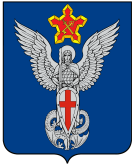 Ерзовская городская ДумаГородищенского муниципального районаВолгоградской области403010, Волгоградская область, Городищенский район, р.п. Ерзовка, ул. Мелиоративная 2,      тел. (84468) 4-78-78 тел/факс: (84468) 4-79-15РЕШЕНИЕот 21 апреля 2022 года                                  № 5/4 О рассмотрении обращения гр. Сирацкой Т.А.Рассмотрев обращение гр. Сирацкой Т.А. по вопросу установки детской площадки на ул. Гончарова между домов №13 и №15  в р.п. Ерзовка, Ерзовская городская Дума:РЕШИЛА:В связи с отсутствием денежных средств в бюджете Ерзовского городского поселения на приобретение детских игровых комплексов в 2022 году, отказать в установке детской площадке на ул. Гончарова между домов №13 и №15 р.п. Ерзовка. Председатель Ерзовской городской Думы                                                                                           Т.В. МакаренковаГлава Ерзовского городского поселения                                                                                        С.В. Зубанков 